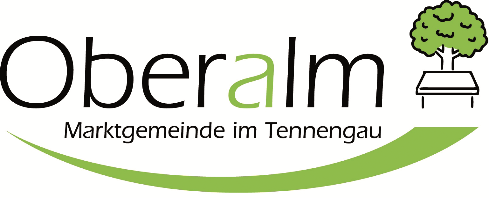 Veranstaltungsmeldung (gem § 12 Sbg. Veranstaltungsgesetz 1997 - VAG 1997)für gemeinnützige OrganisationenDaten des VeranstaltersBei juristischen Personen (Vereinen)Gemäß § 13 Abs 1 des Salzburger VAG 1997 wird folgende Veranstaltung gemeldetBescheinigung gemäß § 13 Abs 2 VAG der Marktgemeinde OberalmDie oben angemeldete Veranstaltung wird gemäß § 13 Abs 2 VAG zur Kenntnis genommen. Der Veranstalter wird auf die Bestimmungen des Sbg. Jugendschutzgesetzes, auf die §§ 149 – 151 GewO 1994 (Maßnahmen gegen Alkoholmissbrauch, Alkoholausschank an Jugendliche), auf den § 5 Z 12 Körperschaftssteuergesetz und auf die §§ 34 und 35 der BAO hingewiesen. Die für die oben angeführte Veranstaltung erforderlichen Auflagen werden bescheidmäßig vorgeschrieben.Für den Bürgermeister derMarktgemeinde Oberalmi.A. Maximilian EinzingerName des VeranstaltersAnschriftBerufGeburtsdatumStaatsbürgerschaftTelefonnummer und E-MailName der juristischen PersonObmann (Verantwortlicher)BerufAnschriftGemeinnützigkeit gegeben durchGeburtsdatumStaatsbürgerschaftName der VeranstaltungArt der VeranstaltungOrt der VeranstaltungEntspricht die Betriebsstätte den Erfordernissen des § 16 VAGJa, siehe BeilageGenehmigungsbescheid gem. § 16 Abs 1 iVm Abs 2JaZeit und Dauer der VeranstaltungVoraussichtliche Zahl der BesucherEntgelt (Eintritt)Zweck der VeranstaltungWurde der Verwendungszweck bereits in der öffentl. Ankündigung erwähntWofür werden die Erlöse nachweislich verwendet?Ort, DatumUnterschrift des Veranstalters